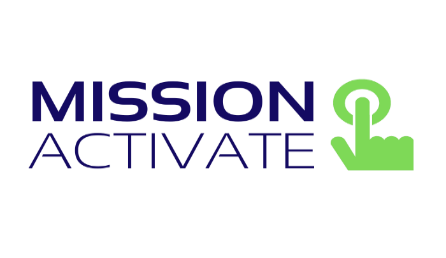 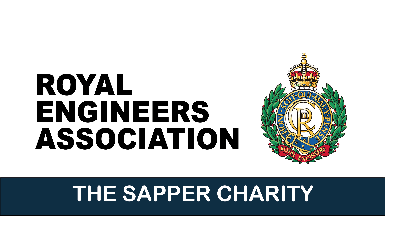 BRANCH OR GROUP NAME:DATE OF EVENT:LOCATION OF EVENT:What is the event, expected attendance (families, service members, veterans etc), purpose of the main event (if not the main event / speaker)?Branches are to record the details of the potential members.  Once HQ REA has received the membership application payment will be processed.  Branch bank account details:For office use only:Details of Individuals RecruitedDetails of Individuals RecruitedDetails of Individuals RecruitedSerialSurnameFirst Name123456789Sort code:Account number:Account name:MISSION ACTIVATE PAYMENT APPROVED:Signed:Date:AMOUNT APPROVED:££DATE PASSED FOR PAYMENT: